Can you re-write the paragraph below, correcting the spelling mistakes? Write it in your book or print out this page. Look out for capital letters for names!Stella’s First Day (MA)One mondy morning a little girl woke up her name was stella_________________________________________________it was her furst day of year 3 and she was exited. Her mum__________________________________________________walked wiv her to school and thay watched the leaves fall from__________________________________________________the trees. She mad lots of friends she also had fun at break. __________________________________________________She had a sandwich and some crisps in her packt lunch. Thay did__________________________________________________colouring end talked about their summer holidays. wen she got__________________________________________________home she told her mum abwut her day over sum fish and ships.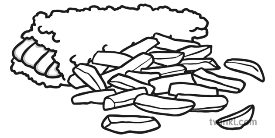 __________________________________________________